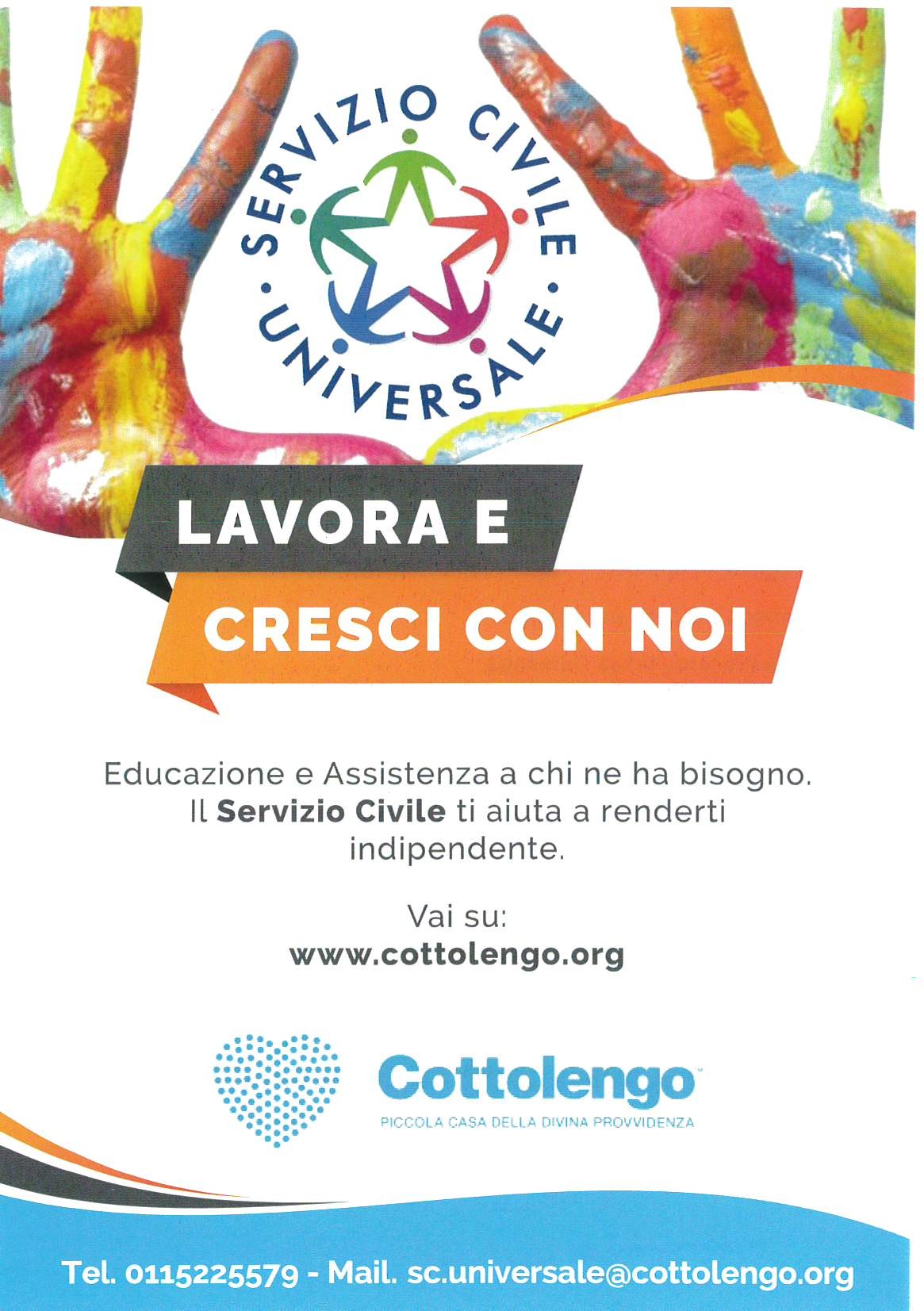 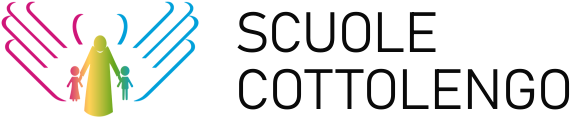 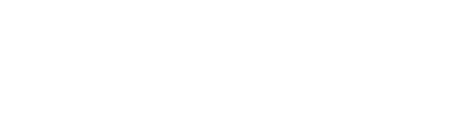            PRESENTA LA TUA DOMANDA DI PARTECIPAZIONE            AL COTTOLENGO E SEGUI QUESTI SEMPLICI PASSAGGI: Vai sul sito https://domandaonline.serviziocivile.it/ Accedi con lo SPIDScegli il PROGETTO: SEMI DI PACEInserisci CODICE SEDE: 197430 SCUOLE BIGOLINOInserisci i tuoi dati personali Clicca Presenta la tua Domanda           A questo punto la tua domanda di partecipazione è stata presentata.       					     TI ASPETTIAMO!!!                                IL BANDO SCADE IL 15/02 ALLE ORE 14.00